Funkcjonowanie osobiste i społeczne klasa I, II PDPDzień 27. 04. 2020  (1 godzina)Temat: Krajobrazy Polski.Cele:-wzbogacanie słownictwa ucznia,-poznanie krajobrazów występujących w Polsce i jego cech charakterystycznych,-ćwiczenie koncentracji uwagi.Zadanie:Przygotuj zeszyt i przybory szkolne.Zapisz w zeszycie aktualną datę:  Poniedziałek, 27 dzień kwietnia 2020 roku.Napisz lub narysuj dzisiejszą pogodę.Obejrzyj film o krajobrazach występujących w Polsce.Skopiuj link i wklej w przeglądarkę.https://www.youtube.com/watch?v=RnxPLJXD17QZadanie dla: Kasi, Magdy, Huberta i PiotraNapisz w zeszycie co to jest krajobraz.Dokończ zdanie: W Polsce wyróżniamy krajobraz …………….….., ……………, …………….. i ……………. .  (pomoże Ci w ty rysunek zamieszczony poniżej).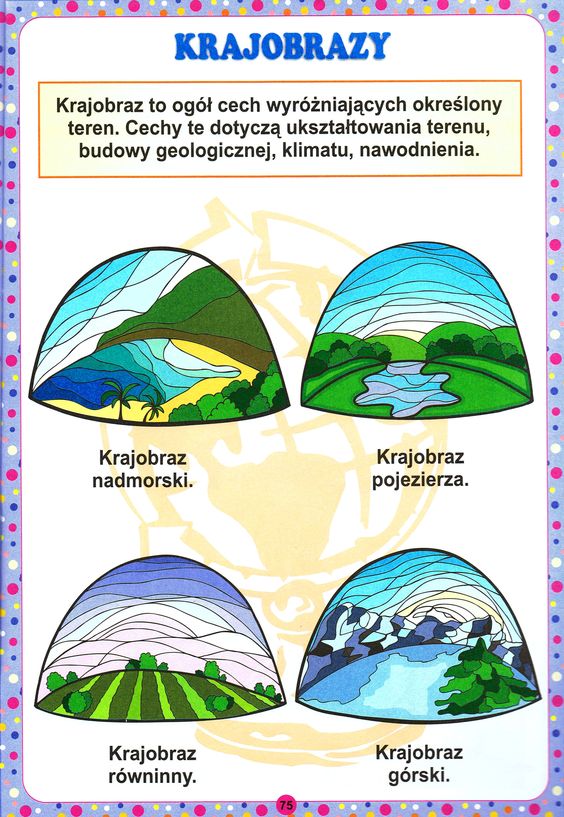 Zadanie dla: Natalii i RoksanyNarysuj w zeszycie wybrany krajobraz, lub znajdź w gazecie, wytnij i wklej do zeszytu.